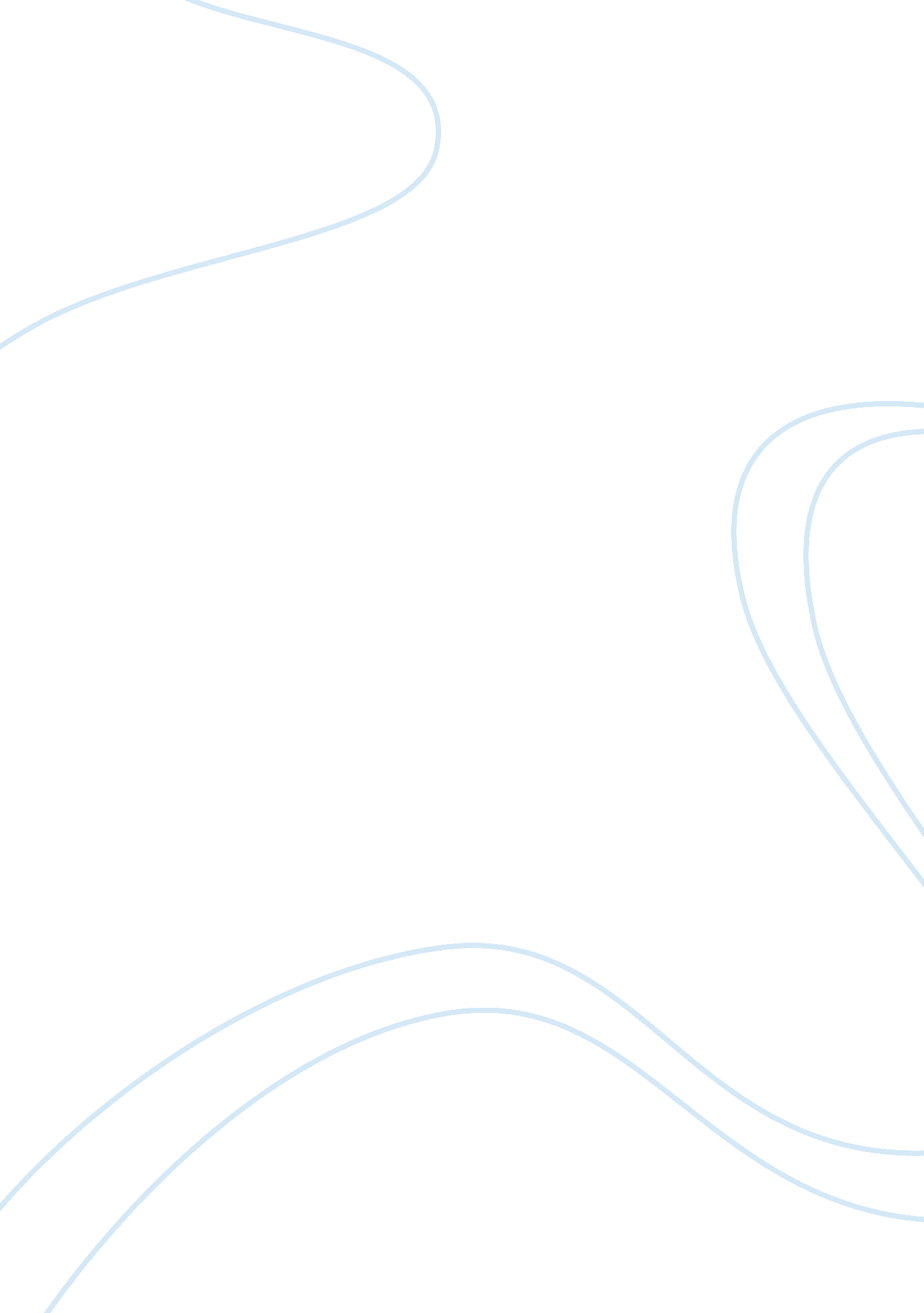 Appendix h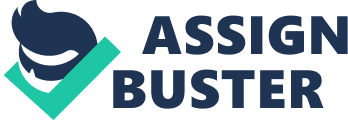 Associate Level Material American Rangelands and Forests Part 1 Choose either a rangeland or a forest of the United States and describe current federal management strategies. Explain federal efforts to manage these lands sustainably by completing the chart below. | Rangeland or Forest Location | Brief History of | | | | Rangeland or | | | | Forest | | Research and identify the effects of | Review environmental websites and journals. | Month 1–3 | | air pollution. | | | | Document the sources of air pollution and both environmental and health| | | | effects of air pollution. | | | | | | | | Document video interviews of environmental researchers and | | | | facilitators. | | Develop an education program about | Develop a presentation about why this program is needed and include air| Month 1–3 | | air pollution effects. | pollution’s ill effects, the lifestyle changes that will be required, | | | | and the benefits and challenges of change. | | | Schedule a presentation day and time. | Attend a monthly HOA meeting to present the benefits of the program. | Month 4 | | | | | | Request that the HOA board add the presentation to the following | | | | month’s agenda. | | | | | | | | Document the audio and visual equipment needed for presentation and | | | | layout of the room. | | Identify and invite community | Tally the number of homes in the community. | Month 4–5 | | participants. | | | | | Create and distribute flyers to homes announcing the next HOA meeting | | | | and the educational program that will be introduced. | | Blank Sample Action Plan Action Items | Action Steps | Timeline | |(in order) | | | | | | | | | | | | | | | | | | | | Add more rows if needed | | | References Corporation for National & Community Service. (n. d. ). Sample sustainability plan. In Toolkit for program sustainability, capacity building, and volunteer recruitment/management (Section 4). Retrieved from http://www. nationalserviceresources. org/filemanager/download/online/sustainability_plan. pdf. 